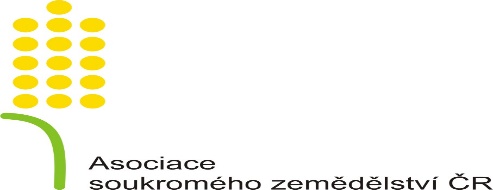 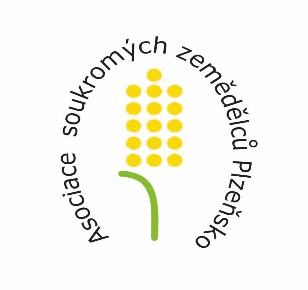 Asociace soukromých zemědělců Plzeňsko, z. s.,Vás srdečně zve na seminářJednotná žádostkterý se uskuteční čtvrtek 14. dubna 2022, od 13:00 hodinv Hotel U Zeleného stromu, náměstí Augustina Němejce 69, Nepomuk Program semináře:Prezence účastníků               					Jednotná žádost 2022 Správná zemědělská praxe a Cross compliancePříklady praxe-zkušenosti a postřehy z administrace JŽ 2021Národní platby Různé a diskuse 							V rámci všech bodů programu bude umožněna diskuse mezi účastníky za účelem sdílení zkušeností a příkladů dobré a špatné praxe.Přednášející: Bc. Miloš Dyntar, vedoucí OPŽL PlzeňPřihlášky zasílejte, na e-mail: asz.plzensko@gmail.com, nejpozději do pátku 8. dubna. Pište, prosím, na samostatné e-maily, nepoužívejte službu ODPOVĚDĚT. Počet míst je limitován, proto se raději přihlaste co nejdříve. Školení není dotováno, jako tomu bylo v minulosti, proto jsme nuceni vybírat vložné ve výši 300,- Kč na jednoho účastníka, abychom uhradili náklady za pronájem sálu, lehké občerstvení a další výdaje, spojené s organizací školení. Vložné zašlete bankovním převodem na číslo účtu 123-1304940207/0100 Komerční banky v Plzni, rovněž do 8. dubna. Na školení sebou vezměte doklad o zaplacení (výpis z účtu).Radek Horapředseda ASZ Plzeňsko, z.s. 